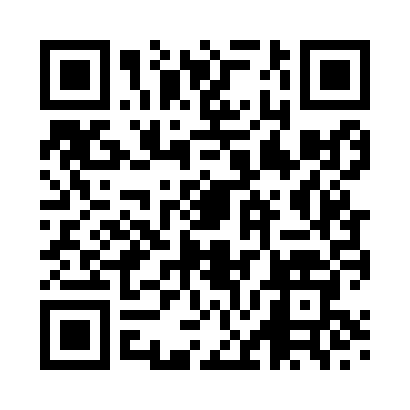 Prayer times for Saxondale, Nottinghamshire, UKMon 1 Jul 2024 - Wed 31 Jul 2024High Latitude Method: Angle Based RulePrayer Calculation Method: Islamic Society of North AmericaAsar Calculation Method: HanafiPrayer times provided by https://www.salahtimes.comDateDayFajrSunriseDhuhrAsrMaghribIsha1Mon2:564:431:086:479:3211:202Tue2:564:441:086:479:3211:203Wed2:564:451:086:479:3111:204Thu2:574:461:086:479:3111:205Fri2:584:471:096:479:3011:196Sat2:584:481:096:469:3011:197Sun2:594:491:096:469:2911:198Mon2:594:501:096:469:2811:199Tue3:004:511:096:469:2711:1810Wed3:004:521:096:459:2711:1811Thu3:014:531:106:459:2611:1812Fri3:024:541:106:449:2511:1713Sat3:024:551:106:449:2411:1714Sun3:034:561:106:439:2311:1615Mon3:044:581:106:439:2211:1616Tue3:044:591:106:429:2111:1517Wed3:055:001:106:429:1911:1518Thu3:065:021:106:419:1811:1419Fri3:075:031:106:409:1711:1320Sat3:075:041:106:409:1611:1321Sun3:085:061:106:399:1411:1222Mon3:095:071:106:389:1311:1123Tue3:095:091:106:379:1111:1124Wed3:105:101:106:379:1011:1025Thu3:115:121:106:369:0811:0926Fri3:125:131:106:359:0711:0927Sat3:125:151:106:349:0511:0828Sun3:135:161:106:339:0411:0729Mon3:145:181:106:329:0211:0630Tue3:155:201:106:319:0011:0531Wed3:165:211:106:308:5911:04